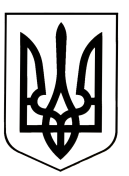 У К Р А Ї Н АДонецька областьКОМУНАЛЬНИЙ ЗАКЛАД«МАРІУПОЛЬСЬКА  ЗАГАЛЬНООСВІТНЯ ШКОЛА І-ІІІ СТУПЕНІВ №15 МАРІУПОЛЬСЬКОЇ  МІСЬКОЇ  РАДИ  ДОНЕЦЬКОЇ  ОБЛАСТІ»Н А К А Звід ___30.03.2020 року  № _87_                              м. МаріупольВідповідно до статті 17 Закону України «Про повну загальну середню освіту», пункту 8 Положення про Міністерство освіти і науки України, затвердженого постановою Кабінету Міністрів України від 16 жовтня 2014 року № 630, пункту 1 розпорядження Кабінету Міністрів України «Про переведення єдиної державної системи цивільного заходу у режим надзвичайної ситуації» від 25 березня 2020 року № 338-р, пункту 3 розділу 1, пункту 6 розділу IV Порядку проведення державної підсумкової атестації, затвердженого наказом Міністерства освіти і науки України від 07 грудня 2018 року № 1369, зареєстрованого в Міністерстві юстиції України 02 січня 2019 року № 8/32979, наказу Міністерства освіти і науки України від 30.03.2020 року № 463 «Про звільнення від проходження державної підсумкової атестації учнів, які завершують здобуття початкової та базової загальної середньої освіти, у 2019-2020 навчальному році», наказу департаменту освіти від 30.03.2020 № 166 «Про звільнення від проходження державної підсумкової атестації учнів,  які завершують здобуття початкової та базової загальної середньої освіти  у 2019-2020 навчальному році» та з метою організованого завершення 2019-2020 навчального року, НАКАЗУЮ:1. Звільнити у 2019-2020 навчальному році від проходження державної підсумкової атестації учнів 4-х та 9-х класів, які завершують здобуття початкової та базової загальної середньої освіти.2. Заступникам директора з НВР Лівінцевій Н.І., Глебовій Т.В. довести наказ до відома педагогів закладу освіти, учнів та їх батьків. 3. Контроль за виконанням наказу залишаю за собою.               Директор                                                                    Т.М. ЛуговаЗ наказом ознайомлені:Глебова Т.В.___________________Лівінцева Н.І._________________Зроблено: 2 примірникиНадіслано до справи, учительська, Виконавці:  Лугова Т.М.  т 0679477328Про звільнення від проходження державної підсумкової атестації учнів,  які завершують здобуття початкової та базової загальної середньої освіти  у 2019-2020 навчальному році Про звільнення від проходження державної підсумкової атестації учнів,  які завершують здобуття початкової та базової загальної середньої освіти  у 2019-2020 навчальному році Про звільнення від проходження державної підсумкової атестації учнів,  які завершують здобуття початкової та базової загальної середньої освіти  у 2019-2020 навчальному році 